             Praktijk folder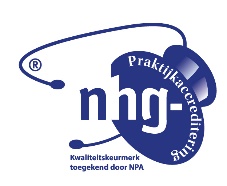 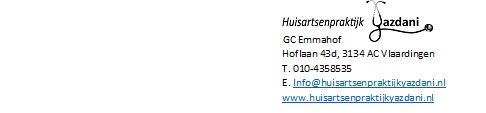 Welkom bij huisartsenpraktijk YazdaniIn deze folder vindt u de belangrijkste informatie over onze praktijk.InschrijvenOnze praktijk is momenteel gesloten voor nieuwe inschrijvingen Uitzondering is gezinsuitbreidingAls u zich wilt inschrijven bij onze praktijk wilt u zich dan eerst uitschrijven bij uw oude huisarts én uw medische dossier digitaal laten opsturen naar onze praktijk via zorgmail. Tijdens het eerste bezoek moet u zich kunnen identificeren (bv paspoort , identiteitsbewijs of rijbewijs) en vragen wij om uw verzekeringspasjeOok wordt u gevraagd of u akkoord gaat met het delen van een samenvatting van uw medisch dossier met waarnemend collega’s zoals de dienstdoende arts/ assistente op de huisartsenpost. Check:     ID bewijs en verzekeringspasje  meenemenUitgeschreven bij oude praktijkMedisch dossier over laten dragenAkkoord/ niet akkoord delen van uw medisch dossier met medebehandelaarsBereikbaarheidU kunt ons bereiken op telefoonnummer 010-4358535. U krijgt dan een keuze menu te horen: Ons adres is Huisartsenpraktijk Yazdani,Hoflaan 43d,3134 AC VlaardingenLet op: u kunt alleen betaald parkeren in de wijk. Met het openbaar vervoer kunt u ons bereiken met bus 56, 126 en 156.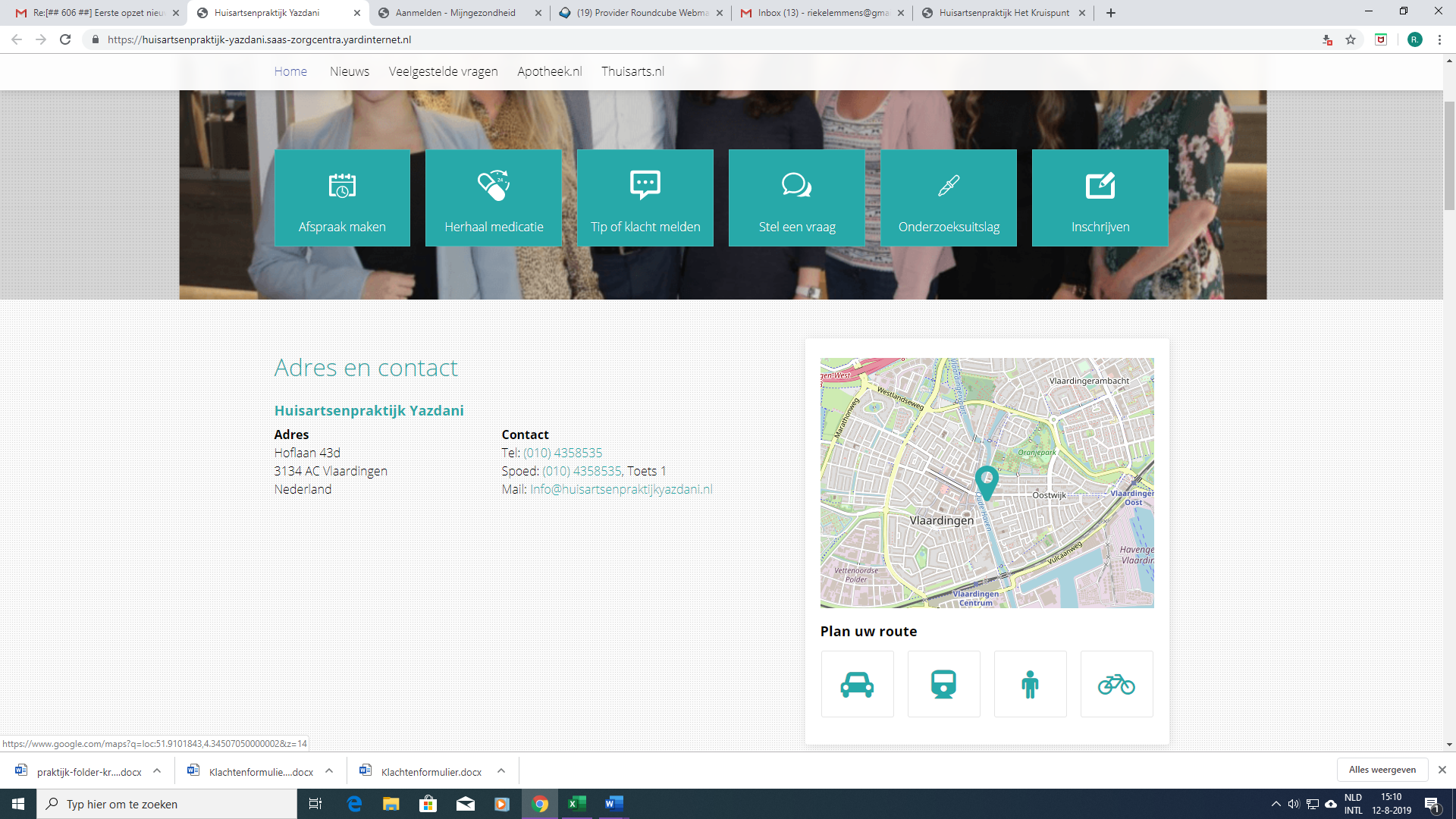 Website: www.huisartsenpraktijkyazdani.nl Op de site vindt u alle relevante informatie voor onze praktijk. Openingstijden van praktijkIedere werkdag zijn wij geopend van 8.00 uur tot 17.00.Tussen de middag rijdt de huisarts visites hebben wij overleg. Daarom is tussen 12.00en 14.00 de balie gesloten. Na 16.30 is de balie ook gesloten. De spreekuurtijden zijn als volgtOchtendspreekuur 	: 08.00 tot 11.00Middagspreekuur	: 14.00 tot 16.00Buiten kantooruren Voor spoedzorg buiten onze openingstijden (avond, weekend en nacht) kunt u contact opnemen met de Centrale Huisartsen Post Nieuwe Waterweg Noord:  Tel: 010 249 3939Adres: Vlietlandplein 2, 3118 JH Schiedam.Een afspraak makenSpreekuren worden verzorgd door onze huisartsen, doktersassistentes en praktijkondersteuners.Per consult is er 10 minuten beschikbaar. Als u meer tijd nodig heeft, bespreek dat dan met de assistente. Zij kan dan zo mogelijk meer tijd inplannen of meerdere afspraken maken. De assistente zal u vragen waar u voor belt. Dit doet zij in opdracht van de huisarts. Zo kan de assistente de juiste actie ondernemen. De telefoonlijnen worden veel gebruikt en kunnen dus wel eens bezet zijn. U helpt de assistente door het gesprek kort en duidelijk te houden. Wilt u dezelfde dag nog naar het spreekuur komen? Belt u dan voor 09.00 in de ochtend, wij doen ons best aan uw wensen te voldoen. Wanneer u niet op een gemaakte afspraak kunt komen. Meld dit dan uiterlijk 24 uur van te voren. Stuur ons bijvoorbeeld een mail om dit kenbaar te maken. Privacyreglement Om er op toe te zien dat wij zorgvuldig met uw persoonsgegevens omgaan, hebben wij een privacyreglement opgesteld.
De Wet Bescherming Persoonsgegevens is daarbij voor ons richtinggevend. Meer informatie hierover vind u op onze site.RespectBinnen onze praktijk wordt ieder mens met respect behandeld. Wij verwachten dat respect ook van u. Beledigingen en grof taalgebruik worden als intimiderend gedrag aangemerkt. Wij tolereren geen agressie, in welke vorm dan ook. Voor u en onze veiligheid hangen er camera’s in de praktijk. MedewerkersOns team bestaat uit de volgende medewerkers; Huisarts Dhr. Drs. YazdaniHuisarts Mw. Drs. PasschierMw. Yazdani, praktijkondersteunerMw. Sawo, praktijkondersteunerMw. Sert, doktersassistenteMw. de Koning, doktersassistenteKlachtenHeeft u een klacht? Wij doen ons uiterste best voor u. Meld uw klacht. Wij gaan met u in gesprek en proberen er samen uit te komen. Onze praktijk is aangesloten bij de landelijke geschillencommissie SKGE. Meer informatie kunt u hiervoor krijgen in de folder klachtenregeling, te vinden op de tafel in de wachtkamer van de praktijk of op de praktijksite. Voor spoed kies optie 1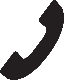 Voor herhaalrecepten kies 2Voor contact met de assistente kies optie 3 (niet tussen 12.00-14.00 en na 16.30)Voor praktijkinformatie kies optie 4